Урок математики во 2 классе по программе  «Школа XXI века»                             Тема: Умножение и деление на 3.Цели: Создать условия для формирования  умения  использовать знания таблицы умножения для нахождения результатов деления;Результаты:Личностные: Создать условия для формирования умения   принимать учебные цели, проявлять желание учиться (ЛУУД3);  признавать собственные ошибки. Сопоставлять собственную оценку своей деятельности с оценкой её товарищами, учителем(ЛУУД7)Регулятивные: Самостоятельно организовывать своё рабочее место (РУУД1) ; определять цель учебной деятельности с помощью учителя (РУУД3); осуществлять само- и взаимопроверку работ (РУУД6); РУУД 5: Следовать при выполнении заданий инструкциям учителя и алгоритмам, описывающем стандартные учебные действия. Познавательные: Ориентироваться в учебниках (система обозначений, структура текста, рубрики, словарь, содержание (ПУУД 1); наблюдать и самостоятельно делать простые выводы (ПУУД7);  ПУУД 8: Выполнять задания по аналогии. Коммуникативные: Участвовать в диалоге; слушать и понимать других, реагировать на реплики, задавать вопросы, высказывать свою точку зрения. (КУУД4); выслушивать партнёра, договариваться и приходить к общему решению, работая в паре. (КУУД5).Дома стр. 40-41 № 8-11 (печатная тетрадь)Этапы урокаСодержание урокаДеятельность учащихсяУУД1 Мотивация (самоопределение к учебной деятельности)Проверяет готовность детей к уроку.эмоциональный настрой на урокРУУД12. Минутка чистописания.- Откройте тетради, запишите число. Пропишите цифру. ПрописываютРУУД1ЛУУД33. Устный счётФиз.минутка1. Фронтальная работа.- Сегодня 12 число, какое число нужно умножить на 2, чтобы получилось 12?2. Найдите в каждом ряду «лишнее» число.40, 8, 90, 16, 20;50, 70, 14, 20, 90;7, 5, 3, 9, 15, 6.3. Решите задачу.На аэродроме было 75 самолетов. Сколько самолетов осталось?– Выберите данные, которыми можно дополнить условие задачи, чтобы ответить на поставленный в ней вопрос:а) Утром прилетело 10 самолетов, а вечером улетело 30.б) Улетело на 20 самолетов больше, чем было.в) Улетело сначала 30 самолетов, а потом 20.6Зачёркивают814151 и 2 КУУД4ПУУД14. Сообщение темы, постановка учебной задачи– Рассмотрите рисунок на доске: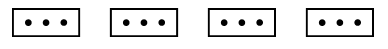 – Объясните, что обозначают выражения, используя данный рисунок.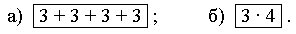 – Какое выражение более удобно в записи?-  Что мы будем составлять?- Сформулируйте тему и цели урока.Формулируют тему и цели под руководством учителяЛУУД3РУУД35. Открытие «нового» знания– Волк и Заяц ждали гостей. Они разложили столовые приборы: ложки, вилки, ножи. Рассмотрите иллюстрацию. Сколько столовых приборов получил каждый гость?– Сколько гостей должны прийти?– Сколько же понадобилось столовых приборов?– Как решил эту задачу Волк? – Как решил задачу Заяц? – Кто из них решил эту задачу быстрее? Почему?Далее учащиеся составляют и записывают в тетрадь таблицу умножения трех.Задание № 2 (с. 108).(с помощью фишек)Задание № 3 (с. 108).Учащиеся сравнивают значения произведений, используя калькулятор.3 · 8 равно 8 · 3, так как 3 · 8 = 24 и 8 · 3 = 24;3 · 6 равно 6 · 3, так как 3 · 6 = 18 и 6 · 3 = 18.Вывод: от перестановки множителей значение произведения не изменяется.Задание № 4 (с. 108).Используя цветные фишки, учащиеся находят значение произведений:3 · 0 = 00 · 3 = 0Вывод: если любое число умножить на нуль или нуль умножить на любое число, значение произведения равно нулю.Задание № 8 (с. 108).– Прочитайте задание.– Что известно в задаче? Что надо узнать?– Выполните рисунок и ответьте на вопрос.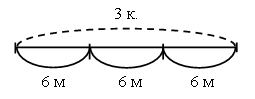 Решение:  6 + 6 + 6 = 18 (м).   6 · 3 = 18 (м).Ответ: 18 метров.Задание № 9 (с. 109).– Прочитайте задачу.– Что известно? Что требуется узнать?– Составьте таблицу по условию задачи.Решение:1) 3 · 3 = 9 (р.) – стоимость 3 пакетиков.2) 3 · 5 = 15 (р.) – стоимость 5 пакетиков.3) 3 · 7 = 21 (р.) – стоимость 7 пакетиков.4) 3 · 9 = 27 (р.) – стоимость 9 пакетиков.По 3 прибора5153 + 3 + 3 + 3 + 3 = 153 • 5 = 15ЗаяцКорочеРаботают фишкамиИспользуют калькуляторПод руководством учителяРаботают над задачей фронтальноРешают самостоятельно с последующей проверкойКУУД4РУУД5ПУУД1ПУУД8КУУД5ПУУД8КУУД4ПУУД1ПУУД8РУУД6ПУУД8ПУУД16 . Повторение пройденного материала.1. Работа по учебнику.Задание № 28 (с. 112).– Какой многоугольник называется семиугольником? Назовите его признаки.– Как построить семиугольник? (При построении многоугольника сначала отмечают его вершины (точки), а затем по линейке проводят стороны (отрезки).)Задание № 30 (с. 112).– Какие фигуры называются симметричными?–Симметричны ли цветочки относительно линии сгиба?– Проверьте свой ответ с помощью зеркала, которое нужно установить вертикально на линии сгиба каждого из платочков.2. Работа в печатной тетради № 1.Задание № 11.(стр.44)– Рассмотрите чертеж. Что здесь изображено?– Что такое числовой луч?– Что называют координатой?– Какую координату имеет точка А?– Как отметить точку В?– Как отметить точку С?Задание № 12.(стр.45)– Чем окружность отличается от круга?– Рассмотрите чертеж. Как расположены круг и окружность? Есть ли у них общая часть? (Общей частью окружности и круга является дуга окружности АВ.)Работают под руководством учителяКУУД4ПУУД1Итог урока и рефлексия- Чему вы научились на уроке?- Что надо сделать, чтобы быстро решать примеры на деление и умножение?КУУД4